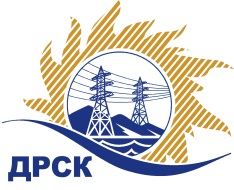 Акционерное Общество«Дальневосточная распределительная сетевая  компания»Протокол процедуры открытия доступа к заявкам участниковСПОСОБ И ПРЕДМЕТ ЗАКУПКИ: запрос предложений на право  заключения договора поставки: Опоры деревянные,  (Закупка № 100 лот 1 раздел 1.2 ГКПЗ 2019).НМЦ ЛОТА (в соответствии с Извещением о закупке): 745 510,08  руб. без НДС.ОТМЕТИЛИ:В адрес Организатора закупки не поступило ни одной заявки.Дата и время начала процедуры вскрытия конвертов с заявками на участие в закупке: 10 часов 00 минут (по местному времени Организатора) 28.12.2018 г. Место проведения процедуры вскрытия конвертов с заявками на участие в закупке: Амурская область, г. Благовещенск, ул. Шевченко, 28, кабинет 244Секретарь Закупочной комиссии 1 уровня  	                         М.Г.Елисееваисп. Терёшкина Г.М.(416-2) 397-260№ 126/МР-В28 декабря 2018 г.